Способы укладки водяного теплого полаБлагодаря созданию комфортного тепла и своей невидимости, водяные полы становятся все популярнее. Способы монтажа теплого пола считаются сложными, но в результате вы получите:равномерное распределение тепла по всему помещению;прочность и безопасность в эксплуатации;экономичность – не требует высокой температуры нагревания;гигиеничность – нагретый системой воздух не содержит частиц пыли и грязи.Как уложить теплый полЧтобы схема обогрева качественно выполняла свою функцию, надо правильно подобрать оптимальный шаг, а также варианты укладки водяного теплого пола.  Поэтому начинать нужно с грамотно составленного проекта. Схема монтажа предусматривает размещение контура водяного пола по всей площади, избегая мест, где находятся громоздкие предметы: камин, гарнитуры, бытовая техника.Способы укладки теплого водяного полаБетонный.Выполняется стяжка пола, потом укладывается гидроизоляция, далее – утеплитель и пароизоляция. Сверху ложится арматурная сетка и на нее – водяной трубопровод. Заканчивается этот процесс заливкой стяжки толщиной 20-30 мм.
Этот способ укладки необходим в помещениях, где теплопотери превышают 80 Вт/м². Из-за длительности высыхания бетонной стяжки монтаж занимает много времени.Настильный.Трубопровод укладывается в алюминиевые пластины, закрепленные в пазах плит настила. Сверху настилается звукоизоляция и финишное покрытие.При таком способе время укладки существенно уменьшается, но увеличивается стоимость за материал. По типу использованного материала существует:полистирольный метод укладки;деревянный – требует дополнительно предварительной прокладки утеплителя;реечный.Варианты укладки водяного теплого полаЗмейкаИсходя из названия, вода протекает по трубе змеевидной формы. При прохождении от нагревательного источника до конечной точки помещения, уменьшается температура и плотность потока воды. Поэтому для однородного распределения тепла используется метод прокладки труб от внешних стен, которые требуют большего обогрева, к середине. Другим способом исправить ситуацию является использование двойной змейки. Этот вариант благодаря простоте проекта и монтажа используется в помещениях с небольшими теплопотерями. Но, в основном, его применяют в комбинированном методе. Улитка (спираль)Здесь трубы укладываются по спирали от краев к центру с уменьшением радиуса, а потом наоборот. Получается чередование подачи и «обратки». Таким образом, тепло расходится равномерно, а шаг можно уменьшить до 10 мм. Такая схема позволяет создавать любые формы для нагревания, хоть и требует точных расчетов и большей трудоемкости.Комбинированный Этот метод объединяет предыдущие способы укладки труб теплого пола. К примеру, у входных дверей кладется змейка, а посередине – спираль.Остаются сомнения в том, как уложить теплый пол? Всегда есть возможность прибегнуть к услугам профессионалов. Тогда качество работы будет гарантировано.   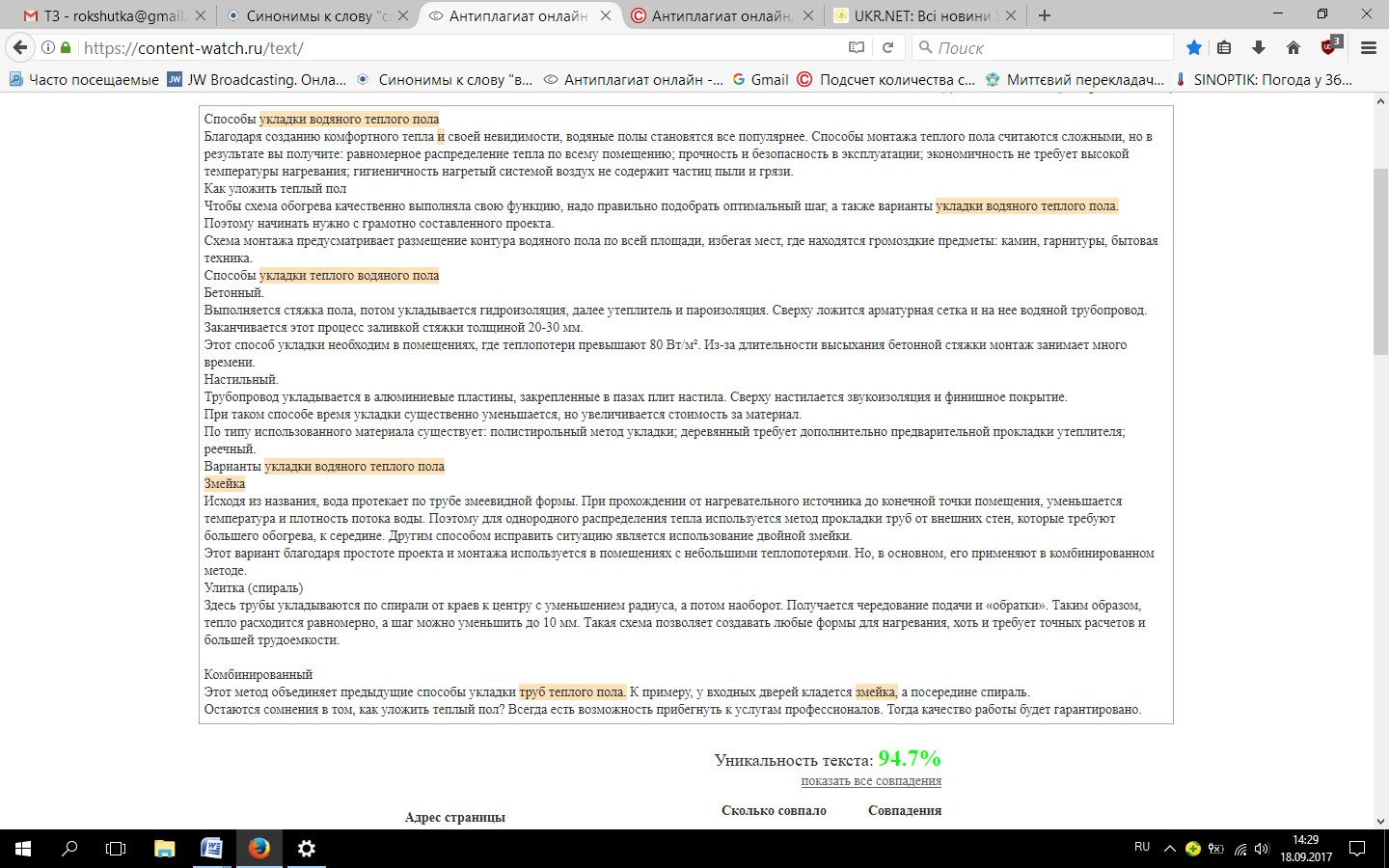 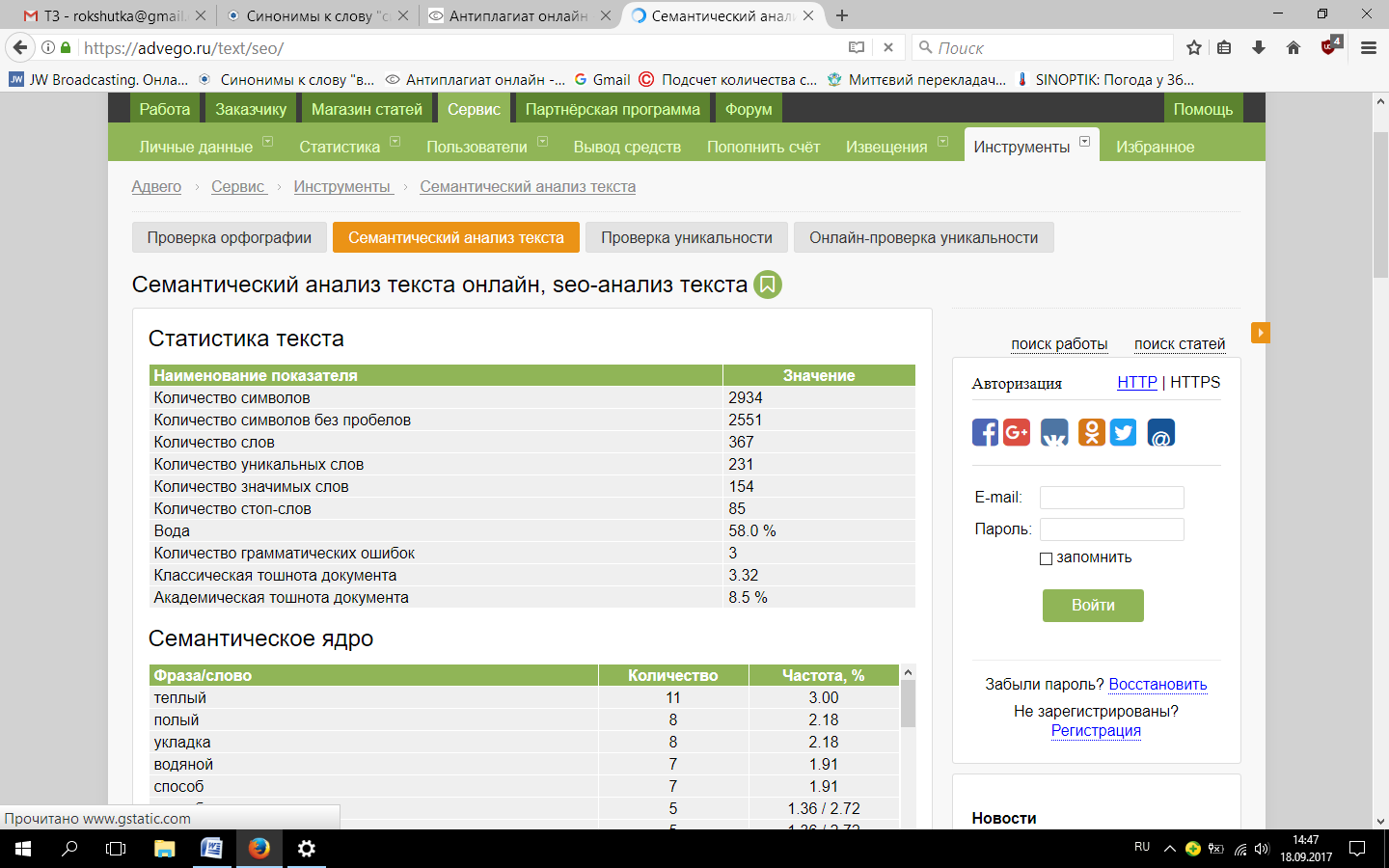 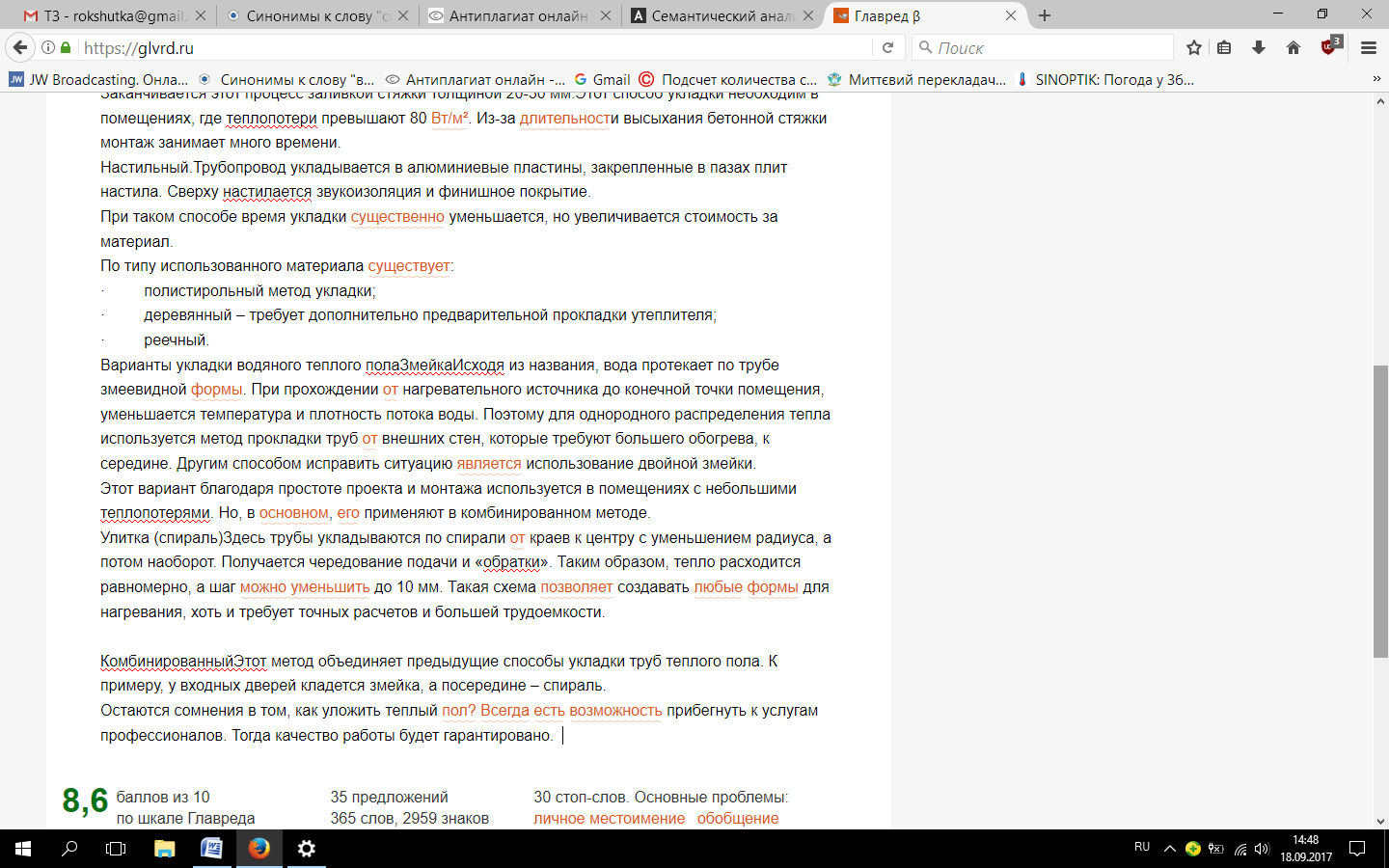 